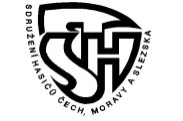 Zápis z jednání  KSH Pardubického krajeze dne 18.3.2016 v České Třebové             Program jednání :        1)  Zahájení2)  volba ověřovatelů zápisu – Aleš Janda, Rudolf Rajnet 3)  hodnocení krajských kol Plamen a Dorost 4)  hodnocení krajského předání PO očima dětí 5) Informace o konání akcí 6) Různé Ad 1)  Starosta Josef Bidmon zahájil jednání Ad 2)  Volba ověřovatelů  zápisu – Aleš Janda , Rudolf Rajnet a zapisovatelkou zvolena Stará Hana.Ad 3)  Starosta informoval VV KSH o přípravě závodů TFA na Orlicko-Ústecku, tyto  závody budou kvalifikací na MČR 2016 ve Štramberku.Ad 4) V srpnu bude v Pardubicích tzv. Olympijský park, kde budou moci dobrovolní hasiči  ukázat svoje aktivity, zejména hasičský sport a práci s dětmi. Ad 5) Starosta informoval o připravovaných akcí na rok 2016 – superpohár hejtmana v Čeperce, setkání hasičských přípravek ve Břehách a setkání ZH v Dolní Čermné . Ad6)Hejtman PAK Martin netolický rozebral financování dobrovolných hasičů ze strany kraje. V roce 2016 se příspěvek kraje na činnost zvýšil na 500 000. Vedle tohoto příspěvku bude ještě poskytnut mimořádný dar ve výši 300 000 K4. Dále hejtman uvedl, že v roce 2016 budou neinvestiční dotace pro jednotky ve stejné výši jako v minulých letech, čerpání bude i nadále dle plánu minulých let.Dále ve svém vystoupení hejtman zmínil spoluúčast Pardubického kraje pro obce, které obdrželi dotaci z prostředků ministerstva vnitra.Ad7) Starosta informoval o dotaci MŠMT pro náš kraj, která byla ve výši 887 000 K4 a je uřčena pro práci s mládeží ( program 8) Dále upozornil na řádné a včasné vyúčtování dotace, což bude předmětem kontroly.Ad8) Josef Dvořák informoval o návrhu změny rozpočtu KSH PAK v souvislosti s navýšením o 200 000 příspěvku na činnost KSH. VV KSH schvaluje úpravu rozpočtu, rozpočet se zvyšuje na straně přijmu o 200 000 a na straně výdajů o 200 000.Dále informoval o proběhlé inventarizaci majetku KSH, seznámil VV KSH se zápisem inventarizace.Ad9) Starostové OSH informovali o připravených akcích v roce 2016Ad10) Jan Slámečka náměstek starosty SH ČMS poděkoval za přípravu 5. řádného sjezdu 2015 v Pardubicích, dále poděkoval za včasnou  přeregistraci pobočných spolků. Dále informoval o společnosti Popálky, Ad11) Zástupce HVP Břetislav Holšán informoval o novém úrazovém a odpovědnostním pojištění jednotek.Zapsala Hana Stará 